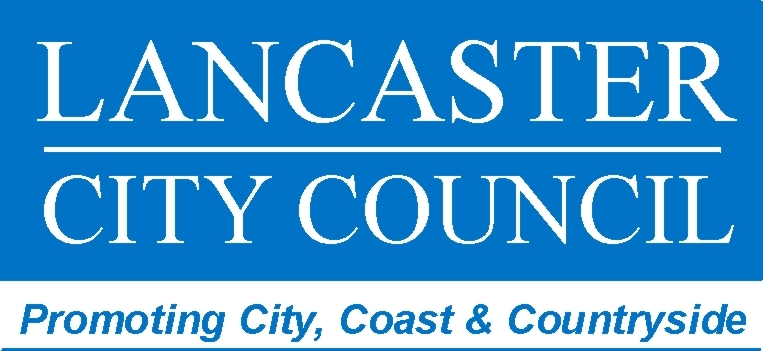 REQUEST FOR INSPECTION FOR IMMIGRATION PURPOSES.List the full names of all persons resident in the property There is a fee of £73 for this service, and payment must be enclosed with this form. Cheques should be made payable to  City Council. Cash must not be enclosed. Please return the form to:	Private Sector HousingMorecambeLA 4 5AFAPPLICANTS NAME(Usually the sponsor)FULL NAMES, AGE AND SEX OF PERSON(S) ENTERING THE COUNTRYNAMEDATE OF BIRTHSEXFULL NAMES, AGE AND SEX OF PERSON(S) ENTERING THE COUNTRYFULL NAMES, AGE AND SEX OF PERSON(S) ENTERING THE COUNTRYFULL NAMES, AGE AND SEX OF PERSON(S) ENTERING THE COUNTRYADDRESS OF PROPERTY TO BE ASSESSEDCONTACT NAME AND TELEPHONE NUMBER FOR APPOINTMENTCONTACT NAME AND TELEPHONE NUMBER FOR APPOINTMENTOWNER OCCUPIEDOWNER OCCUPIEDTENANTEDTENANTEDFREEHOLDERLEASEHOLDERPRIVATECOUNCILOWNER/LANDLORDS NAME AND ADDRESSNAMEDATE OF BIRTHMALE OR FEMALEPART(S) OCCUPIED